PROGRAMA 60+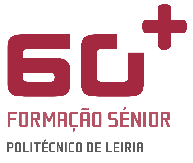 ANO LETIVO 2023/20242º SemestreATIVIDADEOFICINA DE TEATRO E EXPRESSÃO DRAMÁTICA Dinamizadora: Ana Paula ProençaDESCRIÇÃO E OBJETIVOSEsta Oficina pretende a ter uma ação artística, cultural e social, junto do grupo 60+. Conjuga a vertente ética e artística no respeito por todos os  envolvidos, pelas suas aspirações, pela sua criatividade e  histórias de vida, partilhando uma experiência comum na sua diversidade. Desenvolve-se em ações segundo uma estrutura de projeto com várias modalidades de intervenção, dando ênfase ao processo criativo com percursos na expressividade dramática, laboratório de teatro, momentos de conhecimento de instituições da comunidade, estabelecendo laços de articulação, podendo exprimir-se em alguns momentos de  comunicação,  intervenção artística e participação ativa  dos elementos do grupo, em diversos formato,  privilegiando a linguagem teatral. 